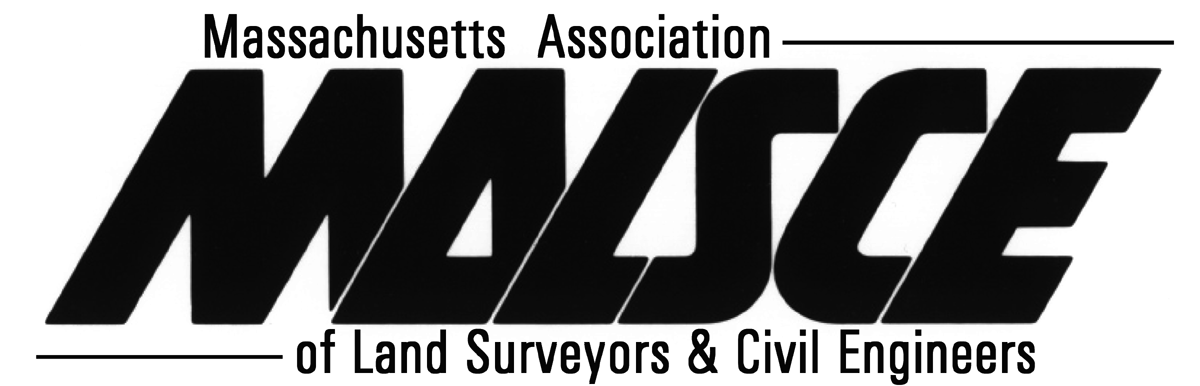 Become a 2019 MALSCE & NESS Convention Advertiser and Sponsor!2019 MALSCE & NESS Convention Advertising and Sponsorship March 14 & 15, 2019, DoubleTree by Hilton Hotel Leominster, 99 Erdman Way, Leominster, MA 01453Promote your company’s products and/or services to 2019 MALSCE Convention attendees by taking advantage of the following advertising and sponsorship opportunities.Convention Booklet Advertising:  Booklets including the 2019 MALSCE Convention schedule, exhibitor listings and session handouts will be printed prior to the convention and distributed to all attendees. Advertisers will have company name included in convention introduction powerpoint presentation. Advertisements must be submitted as black and white with the exception of cover page advertisements, which can be in full color. Please ensure these advertisements are high resolution (minimum 300 dpi) JPEG, TIFF or PDF files and received by March 4, 2019. The advertisement size and cost options are listed below:*Includes member employersConvention Sponsorship:  Sponsors will have company logo included on a sign displayed at the buffet table in addition to company logo included in the convention sponsors powerpoint presentation and thanked at the beginning of the convention. The following refreshment break sponsorship options are not exclusive, so if you choose to do so, you can sponsor multiple breaks.  All advertisement files should be emailed to Emily Devane at edevane@engineers.org. Payment for the ad must accompany this registration form. Please read, complete and return page 2 of this form – Page 1MALSCE, One Walnut Street, Boston, MA 02108-3616; 617/227-5551 (T); 617/227-6783 (F); malsce@engineers.org; www.malsce.org 2019 MALSCE & NESS Convention Advertiser/Sponsor Registration FormI would like to be a (please check one):  Please read, complete and return this form – Page 2MALSCE, One Walnut Street, Boston, MA 02108-3616; 617/227-5551 (T); 617/227-6783 (F); malsce@engineers.org; www.malsce.orgAdvertisementAdvertising RatesAdvertising RatesAdvertising RatesMALSCE Sustaining Member CompaniesIndividual MALSCE Members*Non-Members1/8 page (Business Card)Dimensions: 3.5” x 2”$25.00$30.00$35.001/4 pageDimensions: 8” x 2”$75.00$90.00$100.001/2 pageDimensions: 8” x 4”$150.00$180.00$200.00Full page (internal)Dimensions: 8.5” x 11”$225.00$270.00$300.00Full page on inside front cover, inside back cover, back cover (can be in color) Dimensions: 8.5” x 11”$300.00$360.00$400.00FunctionSponsorship FeeFriday Breakfast/Mid-Morning Break$75.00Friday Luncheon$150.00Friday Dinner$150.00Saturday Breakfast/Mid-Morning Break$75.00Saturday Luncheon$150.00AdvertiserSponsorSponsorSponsorBothContact Name:Contact Telephone:Contact Email:Organization: Address: City, State, Zip:Convention Booklet Advertising (Please check all that apply)Convention Booklet Advertising (Please check all that apply)Convention Booklet Advertising (Please check all that apply)Convention Booklet Advertising (Please check all that apply)Convention Booklet Advertising (Please check all that apply)Convention Booklet Advertising (Please check all that apply)Convention Booklet Advertising (Please check all that apply)      Sustaining Member Companies                            Individual MALSCE Members                                  Non-Members      Sustaining Member Companies                            Individual MALSCE Members                                  Non-Members      Sustaining Member Companies                            Individual MALSCE Members                                  Non-Members      Sustaining Member Companies                            Individual MALSCE Members                                  Non-Members      Sustaining Member Companies                            Individual MALSCE Members                                  Non-Members      Sustaining Member Companies                            Individual MALSCE Members                                  Non-Members      Sustaining Member Companies                            Individual MALSCE Members                                  Non-Members1/8 page ad - $251/8 page ad - $251/8 page ad - $301/8 page ad - $351/4 page ad - $751/4 page ad - $751/4 page ad - $901/4 page ad - $1001/2 page ad- $1501/2 page ad- $1501/2 page ad - $1801/2 page ad - $200Full page ad - $225Full page ad - $225Full page ad - $270Full page ad - $300Full page inside front cover ad - $300Full page inside front cover ad - $300Full page inside front cover ad - $360Full page inside front cover ad - $400Full page inside back cover ad - $300Full page inside back cover ad - $300Full page inside back cover ad - $360Full page inside back cover ad - $400Full page back cover ad - $300Full page back cover ad - $300Full page back cover ad - $360Full page back cover ad - $400Convention Sponsorships (Please check all that apply)Convention Sponsorships (Please check all that apply)Convention Sponsorships (Please check all that apply)Convention Sponsorships (Please check all that apply)Convention Sponsorships (Please check all that apply)Convention Sponsorships (Please check all that apply)Convention Sponsorships (Please check all that apply)Friday Breakfast/Mid-Morning Break - $75Friday Breakfast/Mid-Morning Break - $75Friday Breakfast/Mid-Morning Break - $75Friday Breakfast/Mid-Morning Break - $75Friday Breakfast/Mid-Morning Break - $75Friday Breakfast/Mid-Morning Break - $75Friday Luncheon - $150Friday Luncheon - $150Friday Luncheon - $150Friday Luncheon - $150Friday Luncheon - $150Friday Luncheon - $150Friday Dinner - $150Friday Dinner - $150Friday Dinner - $150Friday Dinner - $150Friday Dinner - $150Friday Dinner - $150Saturday Breakfast/Mid-Morning Break - $75Saturday Breakfast/Mid-Morning Break - $75Saturday Breakfast/Mid-Morning Break - $75Saturday Breakfast/Mid-Morning Break - $75Saturday Breakfast/Mid-Morning Break - $75Saturday Breakfast/Mid-Morning Break - $75Saturday Luncheon - $150Saturday Luncheon - $150Saturday Luncheon - $150Saturday Luncheon - $150Saturday Luncheon - $150Saturday Luncheon - $150Registration Deadline: Monday, March 4, 2019. You can pay your convention advertising and/or sponsorship fees using Visa, MasterCard, American Express or a check made payable to “MALSCE”. Provide the information requested below if paying by credit card and submit via fax to 617/227-6783, or email to malsce@engineers.org. If paying by check, fax or email this form and mail your check to: MALSCE, One Walnut Street, Boston, MA 02108-3616. Please include a copy of this form with your check.Registration Deadline: Monday, March 4, 2019. You can pay your convention advertising and/or sponsorship fees using Visa, MasterCard, American Express or a check made payable to “MALSCE”. Provide the information requested below if paying by credit card and submit via fax to 617/227-6783, or email to malsce@engineers.org. If paying by check, fax or email this form and mail your check to: MALSCE, One Walnut Street, Boston, MA 02108-3616. Please include a copy of this form with your check.Registration Deadline: Monday, March 4, 2019. You can pay your convention advertising and/or sponsorship fees using Visa, MasterCard, American Express or a check made payable to “MALSCE”. Provide the information requested below if paying by credit card and submit via fax to 617/227-6783, or email to malsce@engineers.org. If paying by check, fax or email this form and mail your check to: MALSCE, One Walnut Street, Boston, MA 02108-3616. Please include a copy of this form with your check.Registration Deadline: Monday, March 4, 2019. You can pay your convention advertising and/or sponsorship fees using Visa, MasterCard, American Express or a check made payable to “MALSCE”. Provide the information requested below if paying by credit card and submit via fax to 617/227-6783, or email to malsce@engineers.org. If paying by check, fax or email this form and mail your check to: MALSCE, One Walnut Street, Boston, MA 02108-3616. Please include a copy of this form with your check.Registration Deadline: Monday, March 4, 2019. You can pay your convention advertising and/or sponsorship fees using Visa, MasterCard, American Express or a check made payable to “MALSCE”. Provide the information requested below if paying by credit card and submit via fax to 617/227-6783, or email to malsce@engineers.org. If paying by check, fax or email this form and mail your check to: MALSCE, One Walnut Street, Boston, MA 02108-3616. Please include a copy of this form with your check.Registration Deadline: Monday, March 4, 2019. You can pay your convention advertising and/or sponsorship fees using Visa, MasterCard, American Express or a check made payable to “MALSCE”. Provide the information requested below if paying by credit card and submit via fax to 617/227-6783, or email to malsce@engineers.org. If paying by check, fax or email this form and mail your check to: MALSCE, One Walnut Street, Boston, MA 02108-3616. Please include a copy of this form with your check.Registration Deadline: Monday, March 4, 2019. You can pay your convention advertising and/or sponsorship fees using Visa, MasterCard, American Express or a check made payable to “MALSCE”. Provide the information requested below if paying by credit card and submit via fax to 617/227-6783, or email to malsce@engineers.org. If paying by check, fax or email this form and mail your check to: MALSCE, One Walnut Street, Boston, MA 02108-3616. Please include a copy of this form with your check.Total Amount Enclosed:   $Total Amount Enclosed:   $Or Pay with (Check one):Or Pay with (Check one):VisaVisaVisaMaster CardMaster CardMaster CardAmerican ExpressAmerican ExpressCard Name:Card Number:Expiration Date:Expiration Date:Expiration Date:Expiration Date:Billing Address:City: State:Zip:Zip:Zip:Signature:Advertising and Sponsorship registration is processed on a first-come, first-served basis. Registration deadline is Monday, March 4, 2019.Questions? Contact Rich Keenan at 617/305-4110 or Emily Devane at 617/305-4113Advertising and Sponsorship registration is processed on a first-come, first-served basis. Registration deadline is Monday, March 4, 2019.Questions? Contact Rich Keenan at 617/305-4110 or Emily Devane at 617/305-4113Advertising and Sponsorship registration is processed on a first-come, first-served basis. Registration deadline is Monday, March 4, 2019.Questions? Contact Rich Keenan at 617/305-4110 or Emily Devane at 617/305-4113Advertising and Sponsorship registration is processed on a first-come, first-served basis. Registration deadline is Monday, March 4, 2019.Questions? Contact Rich Keenan at 617/305-4110 or Emily Devane at 617/305-4113Advertising and Sponsorship registration is processed on a first-come, first-served basis. Registration deadline is Monday, March 4, 2019.Questions? Contact Rich Keenan at 617/305-4110 or Emily Devane at 617/305-4113Advertising and Sponsorship registration is processed on a first-come, first-served basis. Registration deadline is Monday, March 4, 2019.Questions? Contact Rich Keenan at 617/305-4110 or Emily Devane at 617/305-4113Advertising and Sponsorship registration is processed on a first-come, first-served basis. Registration deadline is Monday, March 4, 2019.Questions? Contact Rich Keenan at 617/305-4110 or Emily Devane at 617/305-4113Advertising and Sponsorship registration is processed on a first-come, first-served basis. Registration deadline is Monday, March 4, 2019.Questions? Contact Rich Keenan at 617/305-4110 or Emily Devane at 617/305-4113Advertising and Sponsorship registration is processed on a first-come, first-served basis. Registration deadline is Monday, March 4, 2019.Questions? Contact Rich Keenan at 617/305-4110 or Emily Devane at 617/305-4113Advertising and Sponsorship registration is processed on a first-come, first-served basis. Registration deadline is Monday, March 4, 2019.Questions? Contact Rich Keenan at 617/305-4110 or Emily Devane at 617/305-4113Advertising and Sponsorship registration is processed on a first-come, first-served basis. Registration deadline is Monday, March 4, 2019.Questions? Contact Rich Keenan at 617/305-4110 or Emily Devane at 617/305-4113Advertising and Sponsorship registration is processed on a first-come, first-served basis. Registration deadline is Monday, March 4, 2019.Questions? Contact Rich Keenan at 617/305-4110 or Emily Devane at 617/305-4113Advertising and Sponsorship registration is processed on a first-come, first-served basis. Registration deadline is Monday, March 4, 2019.Questions? Contact Rich Keenan at 617/305-4110 or Emily Devane at 617/305-4113